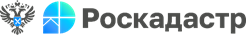 Региональный Роскадастр ответил на вопросы о кадастровой стоимости У граждан нередко возникают вопросы, по которым требуются консультации квалифицированных специалистов. Наиболее часто задаваемые вопросы прокомментировала начальник отдела определения кадастровой стоимости Роскадастра по Архангельской области и Ненецкому автономному округу Марина Сандакова.  Почему в выписке из ЕГРН отсутствуют сведения о кадастровой стоимости? В некоторых случаях в выписках из Единого государственного реестра недвижимости (ЕГРН) сведения о кадастровой стоимости объекта недвижимости отсутствуют. Это относится к вновь учтенным, ранее учтенным объектам недвижимости и объектам недвижимости, в сведения о которых в ЕГРН внесены изменения, влекущие за собой изменение их кадастровой стоимости. С 1 января 2020 года кадастровую стоимость объектов недвижимости в Архангельской области и Ненецком автономном округе определяют государственные бюджетные учреждения, созданные субъектами Российской Федерации и наделенные полномочиями по определению кадастровой стоимости.В Архангельской области работы по государственной кадастровой оценке проводятся государственным бюджетным учреждением - ГБУ АО «АрхОблКадастр», в Ненецком автономном округе – ГБУ НАО «ЦКО».Отсутствие в выписках из ЕГРН сведений о кадастровой стоимости объекта недвижимости не является технической (реестровой) ошибкой  и обусловлено порядком определения кадастровой стоимости.  Как и в какие сроки определяется кадастровая стоимость вновь учтенных, ранее учтенных объектов недвижимости и объектов недвижимости, в сведения о которых в ЕГРН внесены изменения?Кадастровая стоимость таких объектов недвижимости согласно ст. 16 Федерального закона от 03.07.2016 237-ФЗ «О государственной кадастровой оценке» определяется следующим порядком: Роскадастр в течение трех рабочих дней после внесения сведений о таких объектах недвижимости в ЕГРН формирует и направляет перечни в уполномоченное бюджетное учреждение;  в течение десяти рабочих дней со дня получения сведений от Роскадастра бюджетное учреждение определяет кадастровую стоимость и оформляет это Актом; бюджетное учреждение в течение трех рабочих дней размещает этот Акт на своем официальном сайте и направляет его в Роскадастр для внесения сведений о кадастровой стоимости в ЕГРН и включения в Фонд данных государственной кадастровой оценки.Сведения о кадастровой стоимости вносятся в ЕГРН в срок не более пяти рабочих дней со дня поступления Акта об определении кадастровой стоимости в орган регистрации прав.«Таким образом, сведения о кадастровой стоимости будут внесены в течение 21 рабочего дня с момента осуществления государственного кадастрового учета объекта недвижимости», - пояснила Марина Сандакова.